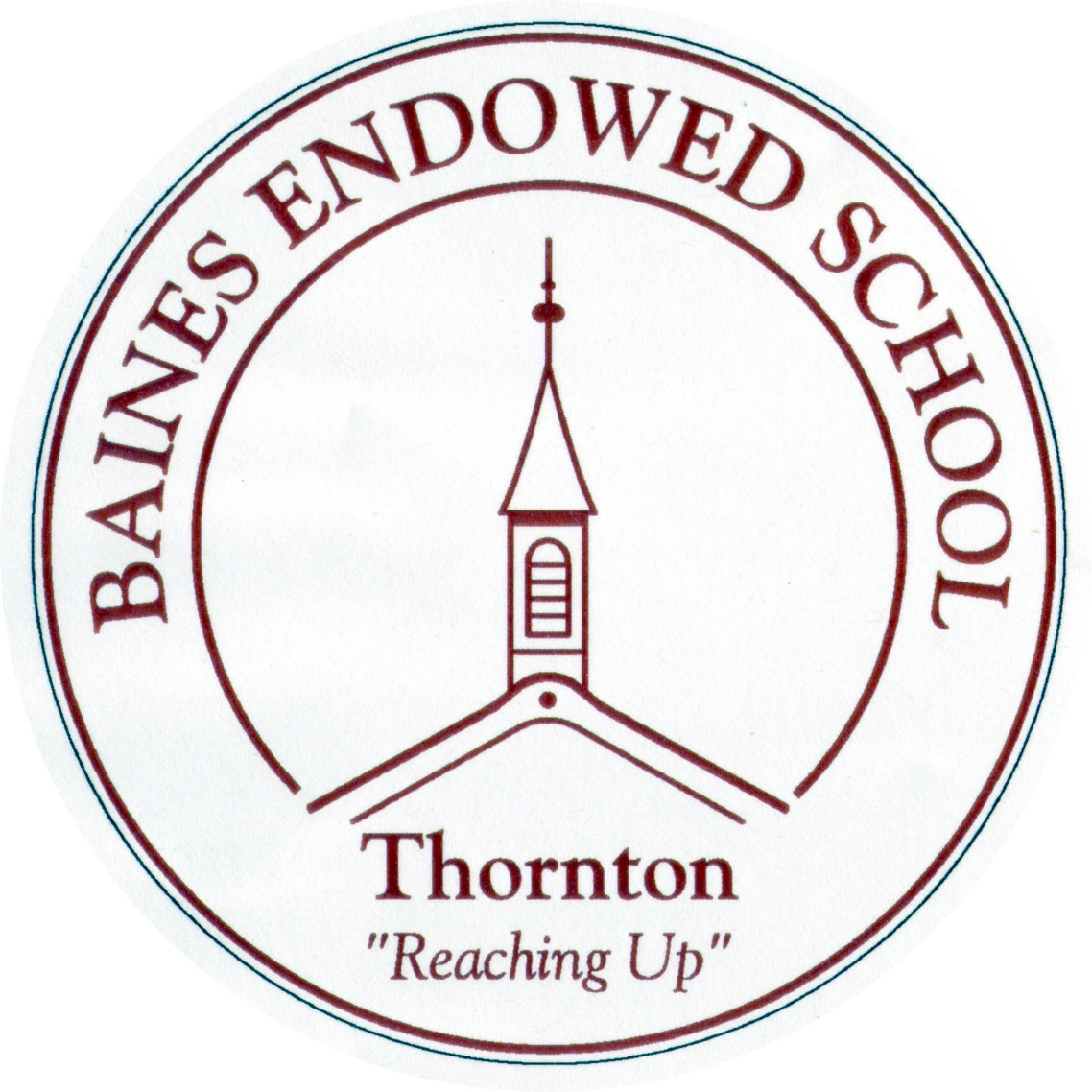 Homework PolicySeptember 2022Homework PolicyIntroduction Baines Endowed VC School is firmly committed to raising the attainment of all pupils in its school, and recognises the significant contribution homework can make to the personal, social and academic success of the individual pupil. Homework provides an opportunity for parent and child to share purposeful learning opportunities in the supportive atmosphere of the home. It can, therefore, become a vehicle for developing and enhancing that partnership and raising pupil attainment. The Benefits of Homework This homework policy aims to bring about benefits for both pupils and parents. For pupils, these include: a sense of responsibility for their own learning; opportunities for additional learning time; improved pupil self-confidence and motivation; the development of effective study skills. For parents these include: sharing in their child's learning; showing an interest in their child's education; monitoring their child's progress. The Purposes of Homework to provide the pupil with practice in aspects of class work; to enable pupils to become independent learners; to encourage pupils to manage their time; to foster a partnership between home and school; provide parents with an opportunity to share in their child's learning; to enable parents to be involved and informed about the type of work being undertaken in class.When leaving Year Six, children will be better prepared for the volume of homework given in Year Seven.Types of Homework reinforcement of class work games practical activity learning times tables, spellings reading research topics and investigations preparation for class work reviewing, redrafting or summarising a piece of workactivities related to personal and social developmentpreparation for a presentation or individual project The Frequency and Duration of Homework Teachers will give a minimum of 5 days for a homework task to be completed.At Baines we follow the DFES guidelines of: Reception    The development of an effective parental partnership in the foundation setting encourages early learning activities which link Reception and home. These home-learning activities can play an important role in the child's early acquisition of literacy and numeracy skills.Children will be given reading books to read at home in the Autumn term once the children have settled in. Homework books will also be sent home each week with home learning activities relevant to our learning at school.Years 1 and 2  (including Reading, Spellings and Times tables)1 hour per week , spelling, additional literacy work and number work (when the class teacher deems it appropriate) , with occasional assignments in other subjects.Years 3 and 4 1.5 hours per week (including Reading, Spellings and Times tables) Literacy and numeracy as for years 1 and 2, with occasional assignments in other subjects. Years 5 and 6 30 minutes per day Regular weekly schedule with continued emphasis on literacy and numeracy, but also ranging widely over the creative curriculum. This is put into practice in each year group through the following weekly programme: ReceptionReading at least three times a week-  the school reading books (three given at one time) will be changed once a week.Y1Reading at least three times a week-  the school reading book will be changed twice a week and they mayalso bring a library book home to share. Spellings. ICT, Numeracy, Literacy and topic related activities. Y2Reading at least twice times a week-  the school reading book will be changed twice a week and they may also bring a library book home to share. Spellings each week.Weekly practice of tables and number bonds.  A weekly topic, English or maths task.Once a year an individual research project will replace the English task.Y3Reading at least twice times per week.Spellings each weekMaths game/task or English game / task.Weekly practice of tables and number bonds. Once a year an individual research project may replace the English task.Y4Reading at least three times per week. Spellings each week.Maths or Literacy task.Times tables practice until child is confident with all tables up to 12.A piece of homework will occasionally include carrying out research for an individual project to run in addition to Maths or Literacy taskY5Reading at least three times per week. Weekly spellings. Weekly maths game or maths task.  Weekly English taskWeekly practice of tables. Occasionally there will be homework related to the creative curriculum topic.Y6Reading at least three times per week.  Spellings weekly.Maths task - weekly. Literacy task- comprehension, punctuation, vocabulary or grammar activity - weeklyWeekly practice of tables. Occasional piece of homework related to a topic the pupils are studying in science, history or geography.  .The Nature of Homework Homework will include tasks that are Varied Challenging Differentiated Marking and Feedback The marking of homework will be carried out in a variety of ways, which will be appropriate to the task through: Teachers marking Teaching assistants marking Pupils marking their own work Feedback will be given to parents and pupils in a variety of waysParents will be encouraged to check through their child’s work to give them immediate feedback on how well their child has done with the task Homework diaries can be used to feedback if there is a particular concern or as a reminder that homework is due in. General feedback on how well their child is doing with homework can be given on parents evenings. If a parent is concerned with an issue related to homework they can make an appointment to see their child’s class teacher The Roles and Responsibilities Senior Leadership Teamto promote and publicise the homework policy to support staff, pupils and parents in homework to be aware of the specific needs of carers, bilingual parents and travelling families to identify and address any staff development needs when developing homework policy to monitor and evaluate the homework policy The Class Teacher to promote and support the homework policy to set and explain the homework task to mark and give feedback to pupils to keep records of pupil performance to report to parents/carers about homework. The Pupils to recognise the important part homework plays in their education to keep their parents informed about homework; to keep the homework diary up to date to complete homework at an appropriate standard and return it on time The Parent to be aware of the homework policy to provide their child with an appropriate working environment to take an active role in their child’s education in gaining an understanding of the homework tasks  e.g. attending workshops and following instructions to encourage and support their child to encourage their child to participate in supported study opportunities to utilise the communication systems e.g. homework diaries to sign, return and continue to support the home school agreement Communication of Homework Policy home school agreement agreed and signed effective use of a homework diary effective reporting to parents about homework Monitoring and Review Monitoring of the policy by staff and governors in line with the schools monitoring programme. Parents and pupil’s views will be used when reviewing policy. Non-completion and Non-return of Homework Children may be asked to complete homework during lunch or break times with Parental permissionLetter home to parents Reminder of commitment to home school agreement We understand the busy nature of home life. If homework is not completed, a note from explaining that it has not been possible to complete will prevent children missing any playtimes but children will be encouraged to complete during school time.Inclusion Baines aims to make the homework inclusive of all abilities to allow pupils success.  Although it is seen as important that children identified as having special educational needs do as much in common with other children as possible there will be occasions when they may benefit from special tasks separate from the homework set for other children in the class.  Such homework may be set/marked by the class teacher or special needs co-ordinator (SENCO). It is acknowledged that the able child needs to be given homework that will use their full ability and their homework may differ from that set for the majority of the class. Communication KS1 Pupils have a reading record and parents are requested to write a supportive comment about their child’s reading when they hear them read. In addition it also acts as a communication between parents and school.    KS2 The homework diary is an important means of communication between school, pupil and parent. In KS2 parents are asked to check homework has been completed and sign the homework diary.  Parents are requested to support the school in training pupils to; Manage their diaries Plan their homework; Manage their time; Year 3 and year 4 pupils will also have a reading record and parents are requested to write a supportive comment about their child’s reading when they hear them read. In addition it also acts as a communication between parents and school.    Home School AgreementParents and pupils are asked to read together the home school agreement, which outlines their roles and responsibilities, and sign it.  Concerns regarding homework Firstly, make an appointment to see the class teacher. Secondly, make an appointment to see the Deputy Headteacher or HeadteacherReviewed and amended November 2018Reviewed with Staff October 2019Reviewed July 2021Reviewed September  2022